ПОЛОЖЕНИЕо проведении II Всероссийского творческого конкурса «Осень – рыжая подружка»1. Общие положения1.1 Настоящее Положение определяет статус, цели и задачи, порядок проведения II Всероссийского творческого конкурса «Осень – рыжая подружка».1.2 Организатором конкурса является муниципальное автономное учреждение культуры «Центр культурного развития «Молодежный».1.3 Конкурс проводится дистанционно.2. Цели и задачи конкурса- выявление и развитие творческих способностей населения в разнообразных жанрах и видах искусства;- предоставление возможностей для самореализации жителей РФ;- развитие художественного вкуса и творческого подхода к подбору материала;- формирование и развитие внимания и наблюдательности к процессам, происходящим в природе осенью.3. Участники конкурсаК участию в Конкурсе приглашаются все желающие в возрасте от 3-х лет и старше!   Участники Конкурса делятся на следующие возрастные категории:         - от 3 до 5 лет;- от 6 до 8 лет;- от 9 до 11 лет;- от 12 до 14 лет;- от 15 до 18 лет;- от 19 до 30 лет;- от 31 до 50 лет;- от 51 года и старше;- смешанный возраст.             4. Порядок и условия проведения конкурсаПрием заявок и конкурсных материалов – 01.10.2022 г. – 30.10.2022 г.;Подведение итогов конкурса – 31.10.2022 г. – 06.11.2022 г.;Подготовка наградных документов – 07.11.2022 г. – 13.11.2022 г.Наградные документы будут доступны по ссылке https://cloud.mail.ru/public/CGqU/YFN5spBLn -  с 14.11.2022 г.5. Номинации конкурса - «Голос осени» - вокал (эстрадная песня, народная песня, джазовый вокал, академическое пение) – сольные, дуэты и групповые выступления;- «Унылая пора! Очей очарованье!» - театральное искусство и художественное чтение (проза, поэзия), авторское стихотворение;- «Осенние мотивы» - исполнение на духовых, ударных, народных, струнно-смычковых, клавишных инструментах, а также смешанные оркестры, сольные, дуэты и групповые выступления;- «Танцующая осень» - хореография (народный танец, народный стилизованный танец, классический танец, современный танец, эстрадный танец) – сольные, дуэты и групповые выступления; - «Осенние фантазии» - декоративно-прикладное творчество (поделки из природного материала, овощей, фруктов и т.д.);-  «Стильная осень» - украшение ручной работы, дизайн одежды, макияж;-  «Я рисую осень» - изобразительное искусство (живопись, графика); -  «Осень в объективе» - фотоискусство.ВНИМАНИЕ!!! ПРЕДСТАВЛЕННЫЕ РАБОТЫ ДОЛЖНЫ СООТВЕТСТВОВАТЬ ТЕМАТИКЕ КОНКУРСА!6. Технические условия и требования к исполняемым номерам и творческим работамНа каждую работу заполняется отдельная онлайн заявка (https://forms.gle/6FuRhsmCWQkExgDv6) или заявка в электронной форме (отправляется на почту molod-sto-konkurs@mail.ru).Для номинаций «Осенние фантазии», «Стильная осень», «Я рисую осень», «Осень в объективе»:- На конкурс принимаются фотографии творческих работ, прикрепленные в google форме. Фотографии должны быть представлены в электронном виде хорошего качества до 5 Mb. - Название каждого файла должно содержать фамилию, имя и название работы. Например: Филипов_Иван_Листопад.Для номинаций «Голос осени»,  «Унылая пора! Очей очарованье!», «Осенние мотивы», «Танцующая осень»: - На конкурс принимаются файлы, прикрепленные в google форме или в виде ссылки на файл, закаченный на один из файловых хостингов: YouTube, Яндекс Диск, Google Drive или Облако Mail.ru.- Название каждого файла должно содержать фамилию, имя и название работы.  Например: Филипов_Иван_Осенняя.ФАЙЛЫ, ОФОРМЛЕННЫЕ С НАРУШЕНИЕМ ТЕХНИЧЕСКИХ ТРЕБОВАНИЙ НЕ РАССМАТРИВАЮТСЯ!7.  Подведение итогов и награждение    	Конкурсанты, занявшие призовые места, награждаются Дипломами Лауреата I, II, III степени, Дипломанта I, II, III степени в каждой номинации и возрастной категории.    	Конкурсанты, не занявшие призовые места, награждаются Дипломом участника.Решение жюри оформляется протоколом, является окончательным и изменению не подлежит. Протоколы подведения итогов конкурса участникам не предъявляются!Наградные документы, загруженные, на google диск будут доступны по ссылке с 14.11.2022 г. https://cloud.mail.ru/public/CGqU/YFN5spBLn и хранятся в течение 30 календарных дней.Конкурс проводится дистанционно. В наградных документах (дипломах) не указывается формат проведения.8. Заявки на участиеЗаявки на участие в конкурсе принимаются в электронной форме, которую вы можете  заполнить, пройдя по ссылке (https://forms.gle/6FuRhsmCWQkExgDv6 ), а также заявку можно заполнить в электронном виде в формате Microsoft office Word (форма прилагается) и отправить на почту molod-sto-konkurs@mail.ru с пометкой «ОСЕНЬ».    Заявки необходимо представить до 30 октября 2022 г. включительно.9.  Финансовые условия      - 1 конкурсное видео в номинациях: «Голос осени», «Унылая пора! Очей очарованье!», «Осенние мотивы», «Танцующая осень» – 360 рублей (вне зависимости от количества участников).  	- 1 творческая фоторабота в номинациях (фотография рисунка, поделки): «Осенние фантазии», «Стильная осень», «Осень в объективе», «Я рисую осень» - 260 рублей.	Фото или сканкопия квитанции об оплате высылается вместе с заявкой на участие.11. Организационный комитетАдрес: Белгородская обл., г. Старый Оскол, м-н Макаренко, д. 7АЭлектронный адрес: molod-sto-konkurs@mail.ruПо всем вопросам, связанным с организацией и проведением Конкурса, необходимо обращаться в Оргкомитет по телефону 8 (4725) 32-42-70 - Галина Борисовна Харламова (координатор конкурса), Татьяна Юрьевна Рузайкина (координатор конкурса),  Елена Петровна Гринина (куратор по финансовым условиям конкурса).Организационный комитет конкурса работает по будням с 09:00 до 18:00.Ссылки на интернет-ресурсы МАУК ЦКР «Молодежный»:  https://dk-molod.oskol-kultura31.ru https://vk.com/dkmolod 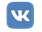          https://ok.ru/maukdkmolod 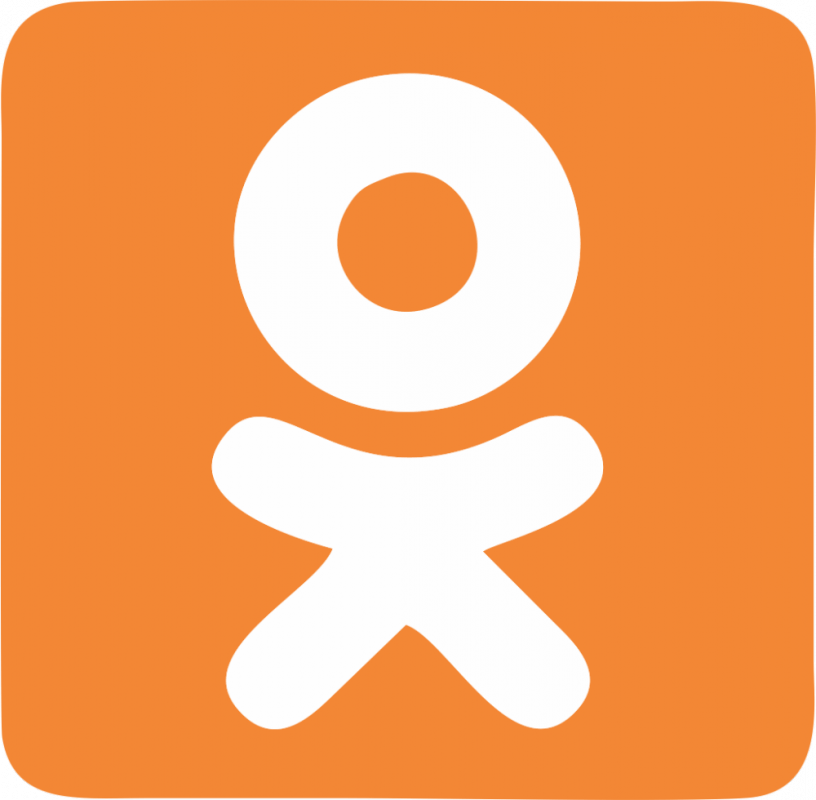 БУДЕМ РАДЫ ВАШЕМУ УЧАСТИЮ ВО II ВСЕРОССИЙСКОМ ТВОРЧЕСКОМ КОНКУРСЕ  «ОСЕНЬ – РЫЖАЯ ПОДРУЖКА»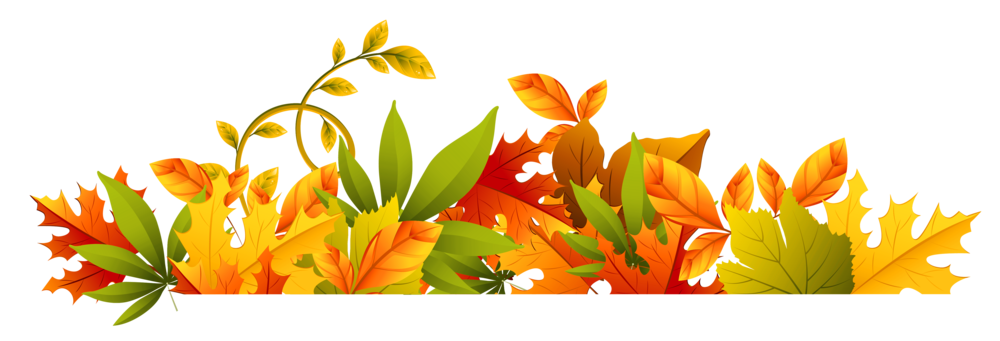 ЗАЯВКА-АНКЕТАНА УЧАСТИЕ ВО II ВСЕРОССИЙСКОМ ТВОРЧЕСКОМ КОНКУРСЕ «ОСЕНЬ – РЫЖАЯ ПОДРУЖКА»Фамилия, имя участника/полное название коллектива (заносится в диплом):_____________________________________________________________Дата и год рождения участника: _____________________________________________________________Количество участников в коллективе: _____________________________________________________________Направляющая организация (заносится в диплом), ФИО руководителя организации:_____________________________________________________________ФИО руководителя, должность, контактный телефон:_____________________________________________________________Номинация (заносится в диплом): _____________________________________________________________Возрастная категория (заносится в диплом): _____________________________________________________________ Название исполняемого произведения/ творческой работы (заносится в диплом):_____________________________________________________________Ссылка на конкурсное видео/пост/фото:  _____________________________________________________________ Адрес электронной почты, на которую будут высланы наградные документы:_____________________________________________________________УБЕДИТЕЛЬНАЯ ПРОСЬБА!БУДЬТЕ ПРЕДЕЛЬНО ВНИМАТЕЛЬНЫ ПРИ ЗАПОЛНЕНИИ ЗАЯВКИ!ПРЕДОСТАВЛЯЕМАЯ ВАМИ ИНФОРМАЦИЯ ОТРАЖАЕТСЯ В НАГРАДНЫХ ДОКУМЕНТАХ И ИЗМЕНЕНИЯМ НЕ ПОДЛЕЖИТ!КВИТАНЦИЯ НА ОПЛАТУ УЧАСТИЯ ВО II ВСЕРОССИЙСКОМ ТВОРЧЕСКОМ  КОНКУРСЕ «ОСЕНЬ – РЫЖАЯ ПОДРУЖКА» * - В назначении платежа ОБЯЗАТЕЛЬНО указывается: за кого произведена оплата                             (ФИО участника), номинация и возрастная категория (в соответствии с поданной заявкой-анкетой на участие во II Всероссийском творческом конкурсе «Осень - рыжая подружка»). В графе «Назначение платежа» ограниченное количество символов для написания, в связи с этим разрешено сокращать слова (ОБЯЗАТЕЛЬНО должны остаться читаемы ФИО участника, номинация и возраст).ПАО СБЕРБАНК                                                                                                                  Форма №ПД-4ИзвещениеДФ и БП администрации городского округа (МАУК ЦКР «Молодёжный»,  л/с 30266J01932)(наименование получателя платежа)  ИНН 3128018342 КПП 312801001                         03234643147400002600  (инн получателя платежа)                                                    (номер счёта получателя платежа)БИК 011403102 (ОТДЕЛЕНИЕ БЕЛГОРОД // УФК по Белгородской области г Белгород)(наименование банка получателя платежа)Адрес: Старый Оскол; КБК: 87208010000000000131; ОКТМО: 14740000ПРИМЕР: Назначение:   Организационный взнос за участие во II Всероссийском творческом конкурсе «Осень-рыжая подружка»,  за ФИО в номинации «Голос осени»,   3-5 лет.(назначение платежа)Сумма: 360 руб. 00 коп.(сумма платежа)С условиями приёма указанной в платёжном документе суммы, в т.ч. с суммой взимаемой платы за услуги  банка, ознакомлен и согласен.                    Подпись плательщика                                        \ПАО СБЕРБАНК                                                                                                                       Форма №ПД-4КвитанцияДФ и БП администрации городского округа (МАУК ЦКР «Молодёжный»,  л/с 30266J01932)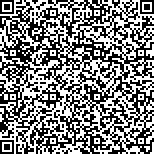 (наименование получателя платежа)  ИНН 3128018342 КПП 312801001                         03234643147400002600  (инн получателя платежа)                                                        (номер счёта получателя платежа)БИК 011403102 (ОТДЕЛЕНИЕ БЕЛГОРОД // УФК по Белгородской области г Белгород) (наименование банка получателя платежа)Адрес: Старый Оскол; КБК: 87208010000000000131; ОКТМО: 14740000ПРИМЕР: Назначение:   Организационный взнос за участие во II Всероссийском творческом конкурсе «Осень-рыжая подружка»,  за ФИО в номинации «Голос осени»,   3-5 лет.(назначение платежа)Сумма: 360 руб. 00 коп.(сумма платежа)С условиями приёма указанной в платёжном документе суммы, в т.ч. с суммой взимаемой платы за услуги  банка, ознакомлен и согласен.                    Подпись плательщика                                        \